Name: __________________________________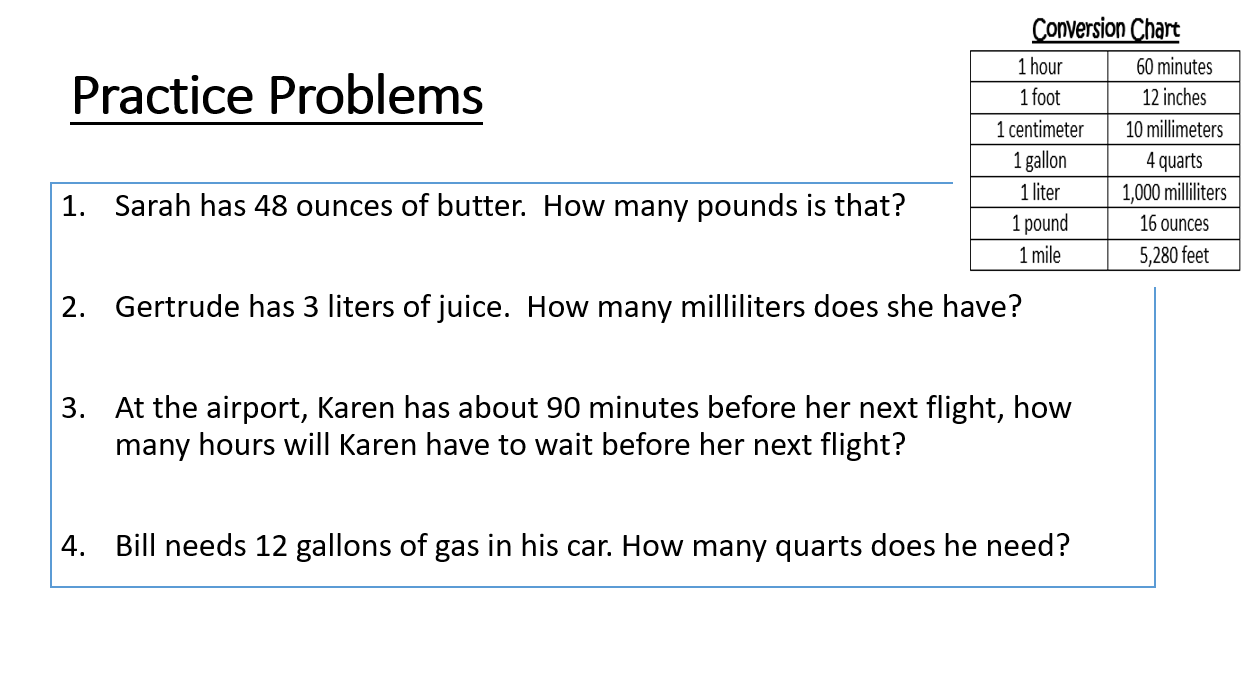 